«Память хранящие»в старшей группе компенсирующей направленности для детей с нарушением речиАвтор: Ибрагимова Светлана Константиновна, воспитатель высшей квалификационной категории, детский сад 412021г.Цель:формирование нравственно-патриотических чувств у детей дошкольного возраста через ознакомление с родным городом.Задачи:Образовательные:уточнить представления детей о родном городе, его истории, особенностях, достопримечательностях.Развивающие:развивать воображение, мышление в процессе дидактической игры, память, внимание, коммуникативные навыки, познавательную активность.Воспитательные:воспитывать любовь к своей малой Родине, вызвать у детей чувство восхищения и гордости родным городом. Воспитывать нравственно-патриотические чувства через любовь к родному городу, гордость за свою малую родину, желание сделать ее лучше.Виды детской деятельности: игровая, двигательная, познавательно-коммуникативная.Материалы и оборудования:макеты и фотографии достопримечательностей города; карта города Киселевск; телевизор, ноутбук, мыльные пузыри.Предварительная работа:  рассматривание фотоальбома «Природа нашего города», беседы о городе: «Город, в котором я живу».                               Ход:Вводная часть.Просмотр фильма с участием детей.Под музыку входит «Знайка»:Я на шариках летел, во все стороны глядел.Вижу - город подо мной, да зелёный он какой!Там сады кругом, цветы небывалой красоты.И дома стоят большие, словно корабли морские.Как зовётся город этот, мне скажите по секрету. Знайка:   Здравствуйте, дорогие ребята. Очень рад всех вас видеть. Наверняка вы уже догадались кто я?Да, да! Я Знайка! А зовут меня так, потому что я все на свете знаю, или почти всё!   Сегодня я не просто так приехал к вам из Цветочного города,  я слышал, что в этом году ваш город отмечает юбилей. Правда?  Подскажите мне, ребята, сколько лет вашему  городу? (ответы детей)Дети:   Восемьдесят пять прошло, как в сказке.                   Для страны короткий срок.                   Ну, а город наш чудесный                   Развивается, растет.- А вы знаете как все начиналось?- А я знаю.- Ну что ж, друзья мои, хотите узнать эту историю? Тогда рассаживайтесь поудобнее и слушайте внимательно.         А начиналось это так.  Давным  давно, когда инженер Н. Соколовский обнаружил большие залежи угля, сюда начали съезжаться люди со всех концов. И первые были три семьи Черкасовы, Киселевы да Усовы. Они стали строить шахты и добывать уголь. Строились шахты, образовывались поселки, селения были очень маленькие, дома стояли деревянные, дороги в то время земляные. По дорогам ездили не машины, как сейчас, а телеги запряженные лошадьми.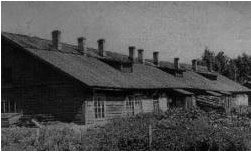 Это старый КиселевскНо годы шли, все менялось. И  вот 20 января 1936 года шахтерские поселки объединились в город Киселевск. Горд стал добывать много угля, строился , развивался.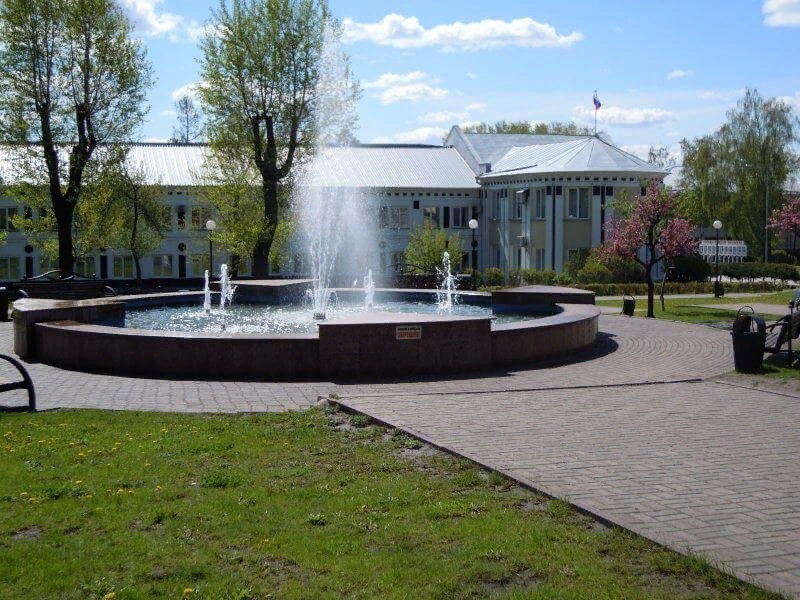 - Но помните ли вы, ребята сколько районов в Киселевсе?Дети: восемьАфонино12 шахтаКарагайлаКрасный каменьОбувная фарикаУскатЦентральный район (город)Черкасов камень- А в каком районе живете вы?Киселёвск имеет довольно сложную планировку,- А давайте соберем карту вашего города.- В вашем  городе очень много достопримечательных, красивых мест. И вот сейчас мы с вами расставим модули. В каком районе находится тот или иной памятник.- Выберете  любой модуль и расположите его в каком районе он находится.  Дети.В центре города 25 октября 1959 года был установлен обелиск. Памятник был задуман как гимн, как песнь о героизме. Автор памятника Василий Иванович Карасев.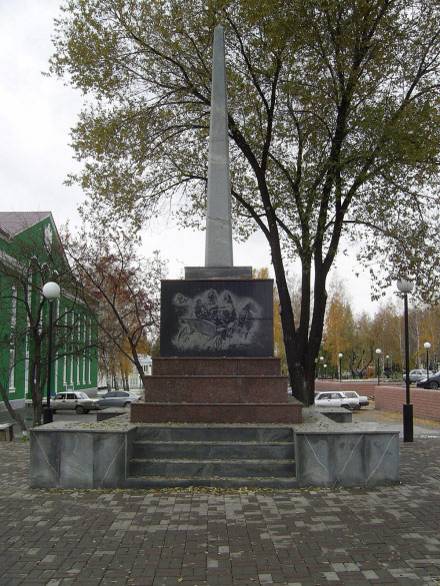 22 августа 2002 года в районе Красного Камня на пустыре был открыт «Памятник погибшим шахтерам». Инициаторами создания этого мемориала стали вдовы. Их поддержали все угольные предприятия, строительные организации и предприниматели.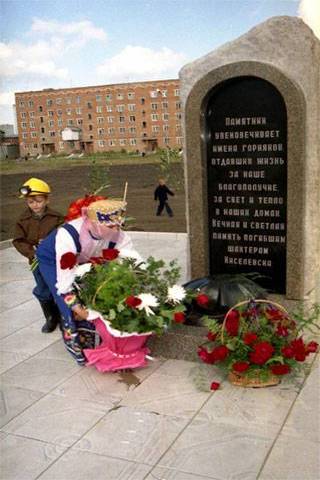 В районе шахты №12 на площади Победы 9 мая 1970 года состоялось торжественное открытие памятника «Мужеству посвящается»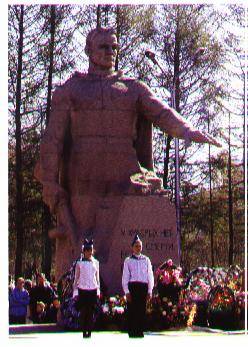 Представляет собой ансамбль,  из трёх композиций. Центральное место занимает крыло самолета и звезда героя и слова: «Герой Советского Союза Иван Сергеевич Черных ». Слесарь Иван Черных до войны работал на заводе. В 1941 году летчик Черных погиб, защищая Ленинград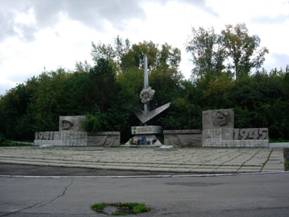 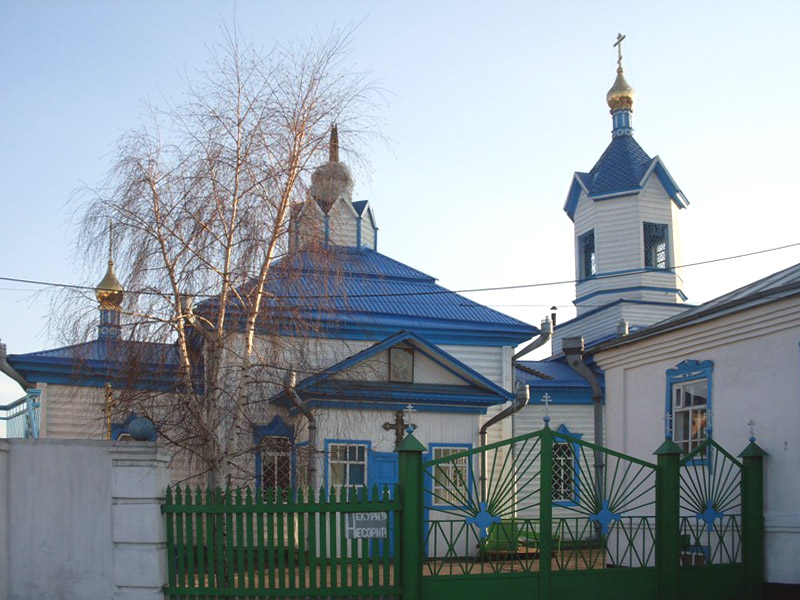 Церковь Петра и Павла.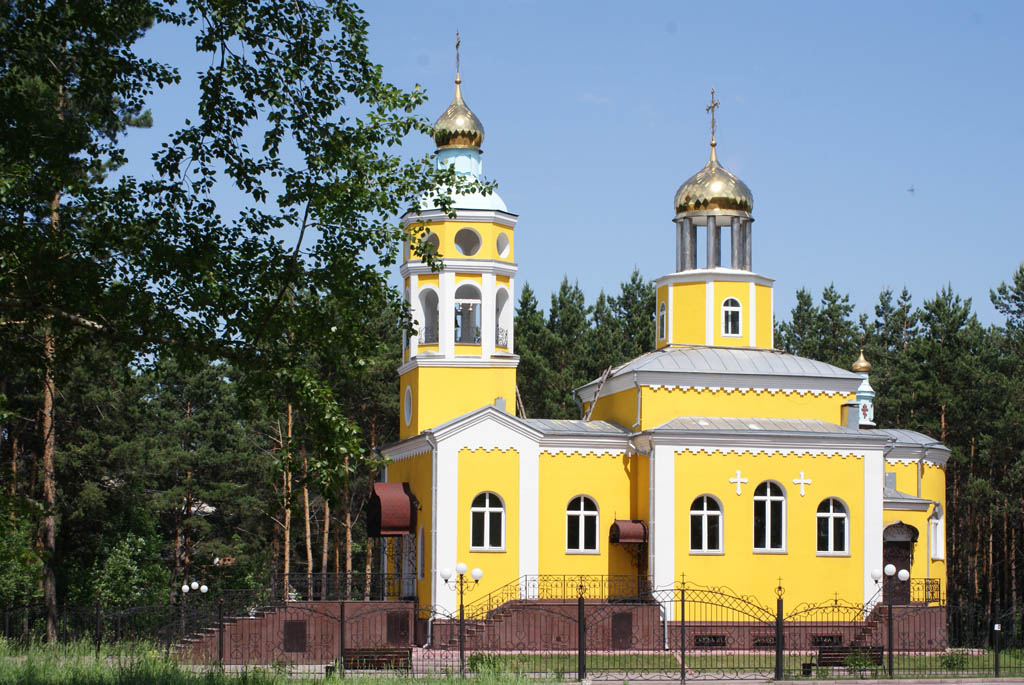 Церковь Александра Невского.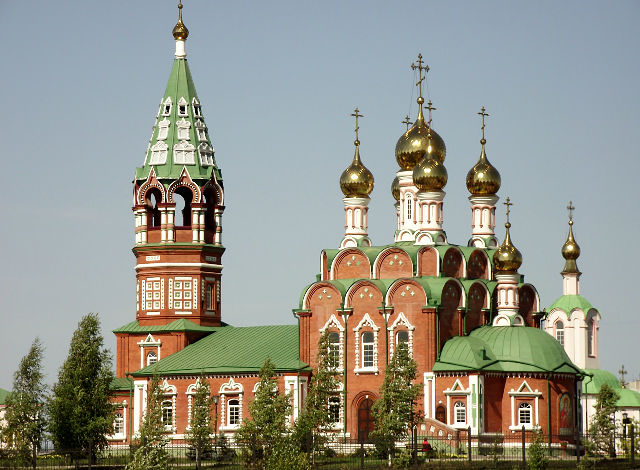 Церковь иконы божьей матери «Скоропослушности»Если есть именинник, то каравай ему обязательно нужно испечь, правда, ребята? Только если именинник у нас необычный, то и каравай мы тоже испечем необычно, повторяйте за мной:(На мотив песни «Каравай»)Как на города день рожденьяИспекли мы каравайВот такой вышиныВот такой низиныВот такой шириныВот такой ужиныКаравай, каравайРодной город угощай!Воспитатель: Вот как здорово получилось,  огромный каравай испекли  дружный и ровный хоровод у ребят.- Знайка.  Я слышал, что вы любите путешествовать? Давайте совершим путешествие.«Путешествие из прошлого в настоящее»Дети берут карточки, внимательно рассматривают их, находят сходства и различия зданий в старом и современном виде. По очереди дети рассказывают о назначении здания для жителей города.Знайка. Каждый город и каждая страна имеют свой символ – герб, флаг.У вашего города тоже есть символ?А вы его узнаете? Вот мы сейчас и проверим. Игра «Узнай наш герб»Предлагается  детям найти  герб Киселевска.Затем предлагает детям закрыть глаза; в это время меняетрасположение Киселевского герба. Открыв глаза, дети снова пытаются егонайти среди других.  - А как вы узнали, что это ваш герб?Ответы детей: кирка и фонарь показывают угледобычу, а лопата показывает угольных залежей. Синий цвет означает (честность, верность, целомудрие).Красный цвет (любовь, мужество, энергию). Наш город, шахтерский городок, уголь главное богатство нашего города.  Углю город обязан своим рождением и развитием.  Сейчас вы маленькие его жители, но когда подрастёте, надеемся, станете хорошими людьми, которые будут любить и прославлять наш город, жить в мире и согласии.
Давайте же, друзья, любить свой родной город!
Ценить его, беречь и украшать!Писать стихи о нем и песни сочинять,
Сажать деревья и цветы сажать !А сейчас ребята давайте устроим праздничный фейерверк.(мыльные пузыри)